Эксперимент по маркировке пищевых растительных маселМинистерство сельского хозяйства и потребительского рынка Республики Коми информирует о том, что с 25 декабря 2023 года по 31 августа 2024 года на территории Российской Федерации проводится эксперимент по маркировке средствами идентификации пищевых растительных масел, упакованных в потребительскую упаковку в соответствии с постановлением Правительства Российской Федерации от 21 декабря 2023 года № 2221 «О проведении на территории Российской Федерации эксперимента по маркировке средствами идентификации пищевых растительных масел, упакованных в потребительскую упаковку.».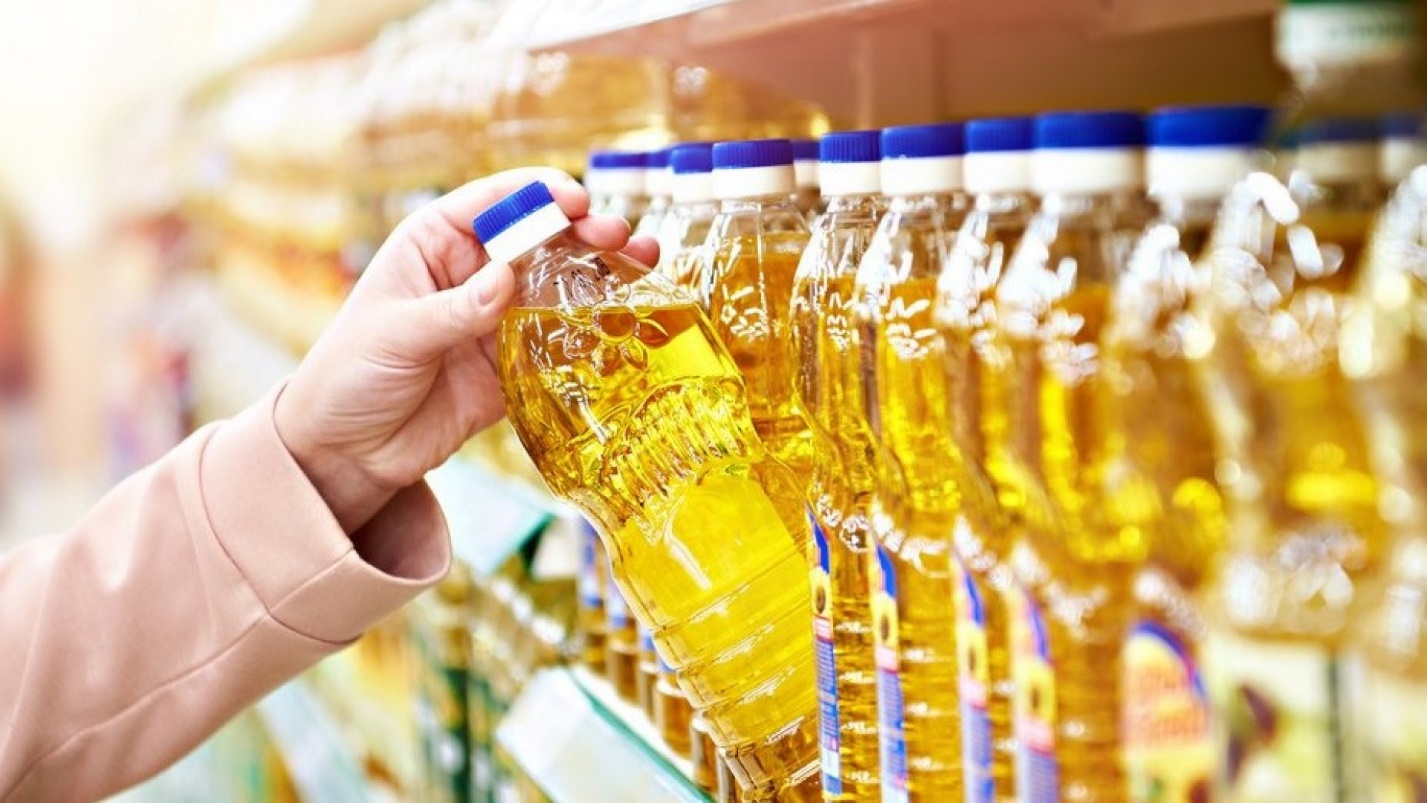 